COLEGIO EMILIA RIQUELME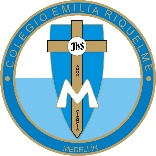 ÁREA DE HUMANIDADES, LENGUA CASTELLANADOCENTE: MARIA ISABEL MAZO ARANGOGUÍAS DE APRENDIZAJE EN CASA. SEMANA DEL 24 AL 28 DE AGOSTO DE 2020PARA TENER EN CUENTA…Recuerda que cada día al iniciar el encuentro, realizaré un saludo por WhatsApp para dar la agenda (que es la misma que está en este taller) y las indicaciones necesarias para continuar. Recuerda en lo posible realizar tus actividades directamente en el libro o en el cuaderno para hacer uso de esta inversión que hicieron nuestros padres. Si por alguna razón no puedes comunicarte en el momento del encuentro, puedes preguntar tus dudas a través del WhatsApp o al correo más adelante.Recuerda que el horario de actividades académicas es de 7 a 2:30, de lunes a viernes. Después de ese horario deberás esperar hasta que tenga disponibilidad de tiempo para solucionar las inquietudes.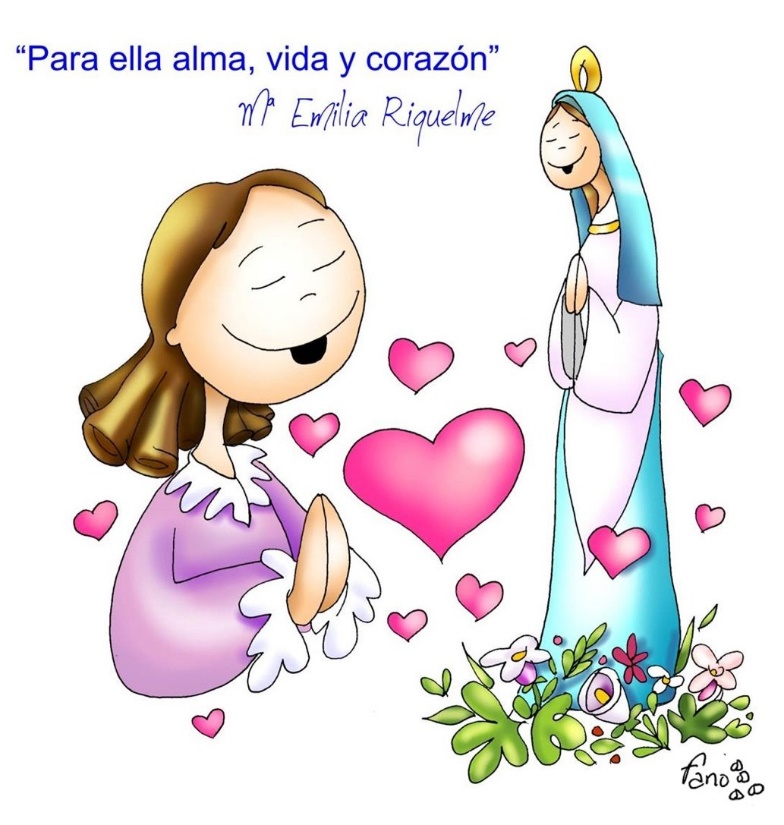 FECHA: MARTES 25 DE AGOSTO (1ra hora: 7-8 a.m.)El día de hoy tendremos encuentro asincrónico. TEMA: COMPRENSIÓN DE LECTURA DESARROLLO:Saludo por WhatsAppRealiza la lectura de la página 150 y 151 y realiza los puntos 6, 13, 17, 18, 19 y 20.FECHA: MIÉRCOLES 26 DE AGOSTO (5ta hora: 12-1 p.m.)El encuentro del día de hoy es sincrónico TEMA: REPASO GENERAL PARA EXAMEN BIMESTRALDESARROLLO: Saludo por WhatsAppInvitación a la clase sincrónicaRealizaremos un repaso general de los temas que serán evaluados el día jueves en el bimestral. Revisión de la actividad de Quizzis.FECHA: JUEVES 27 DE AGOSTO (1ra hora: 7-8 a.m.)El encuentro del día de hoy es sincrónico TEMA: BIMESTRAL DE LENGUA CASTELLANADESARROLLO: Saludo por WhatsAppCada director de grupo estará acompañando a las estudiantes de su grado en el bimestral de lengua castellana.FECHA: VIERNES 28 DE AGOSTO (2da hora: 8:00 a 9:00 a.m.)Hoy nuestra clase es asincrónica TEMA: ENTREGA DE EVIDENCIAS DE APRENDIZAJE. ACTIVIDAD DE LECTURADESARROLLO:Saludo por WhatsAppSe publicará en Classroom la actividad correspondiente a esta semana. Recomendación de la semana: He encontrado por estos días unos podcast de cuentos muy interesantes en esta página. Te invito para que saques un tiempo y escuches algunos que sean de tu interés. https://www.ivoox.com/podcast-cuentos-infantiles-para-todas-edades_sq_f110991_1.html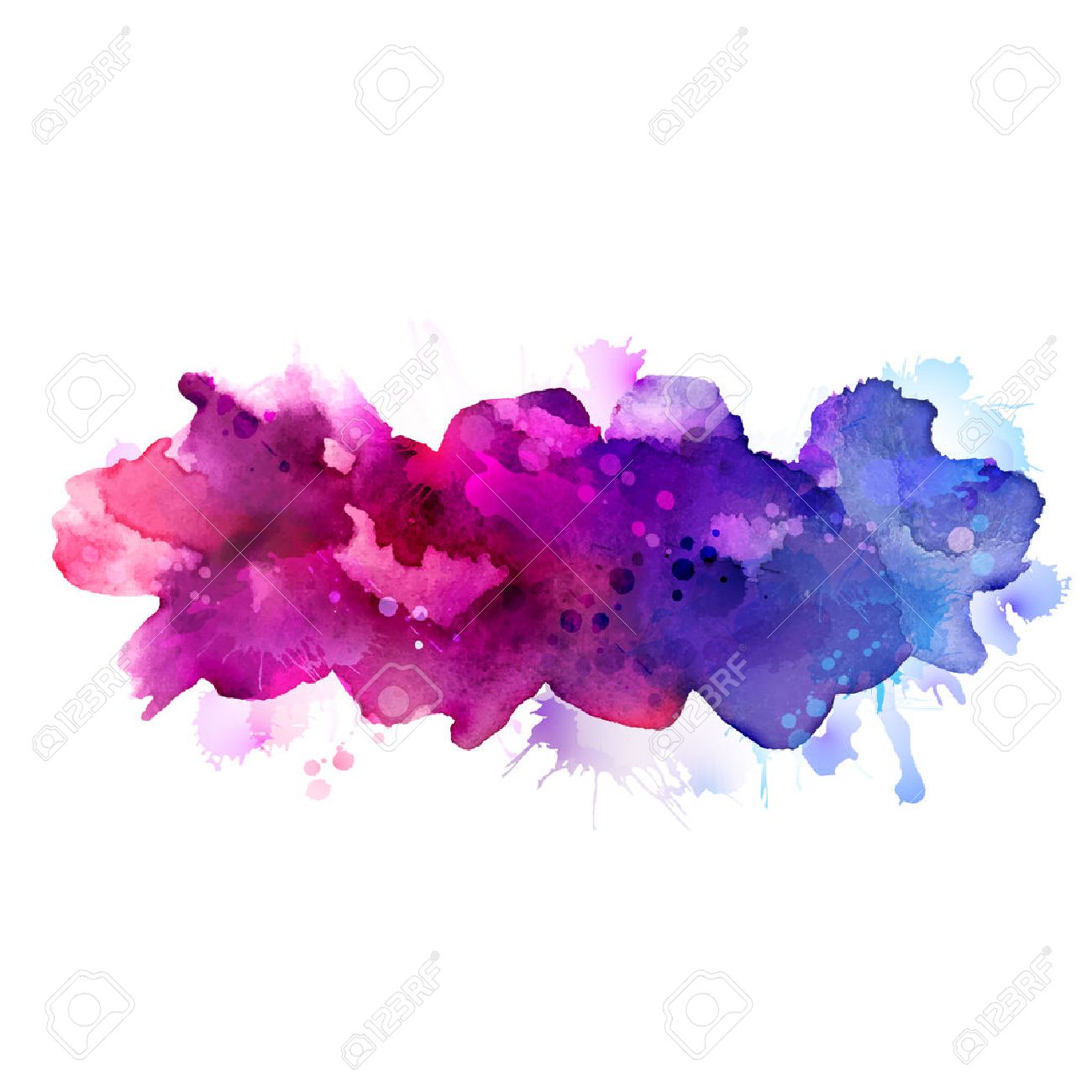 